Appendix 1Table S1. Full search strategy.Figure S1. (a) review authors' judgements about each risk of bias item presented as percentages across all included studies. (b) review authors' judgements about each risk of bias item for each included study.(a)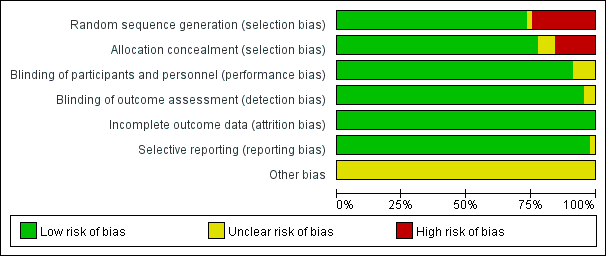 (b)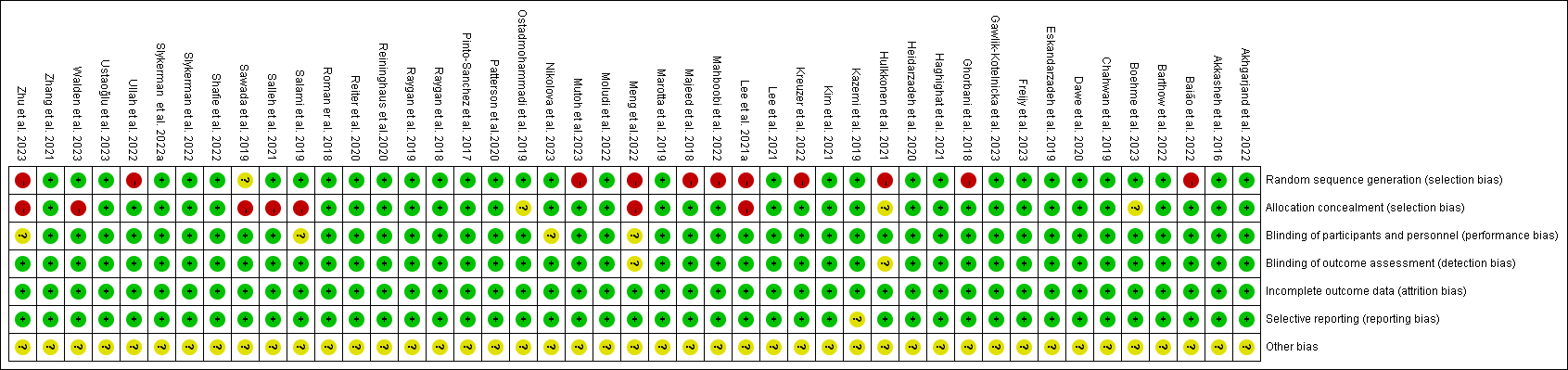 Table S2. GRADE evidence rating scale.Appendix 2Figure S1. Forest plot and the global inconsistency test result (anxiety). (chi2 = 51.69, P < 0.01)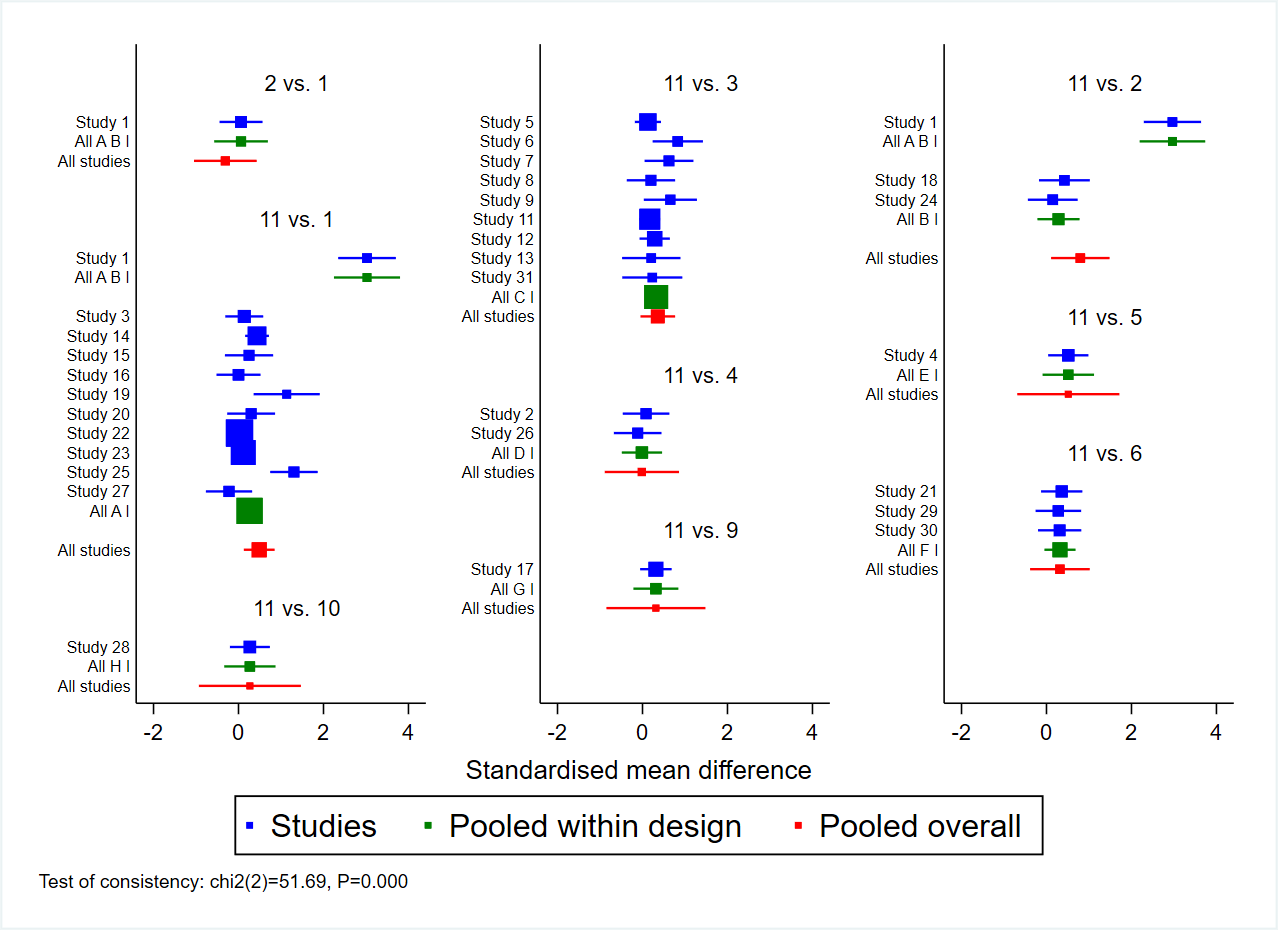 Label: A= 1 = Lactobacillus B= 2 = Bifidobacterium C= 3 = Lactobacillus + Bifidobacterium D= 4 = Bacillus + Bifidobacterium + Lactobacillus + Streptococcus E= 5 = Biﬁdobacterium + Lactobacillus + Lactococcus F= 6 = Lactobacillus + Biﬁdobacterium + Streptococcus G= 9 = Lacticaseibacillus H= 10 = Limosilactobacillus + Lacticaseibacillus + Lactiplantibacillus + Bifidobacterium I= 11 = PlaceboTable S1. Local inconsistency test (anxiety).Label: A= Lactobacillus B= Bifidobacterium C= Lactobacillus + Bifidobacterium D= Bacillus + Bifidobacterium + Lactobacillus + Streptococcus E= Biﬁdobacterium + Lactobacillus + Lactococcus F= Lactobacillus + Biﬁdobacterium + Streptococcus G= Lacticaseibacillus H= Limosilactobacillus + Lacticaseibacillus + Lactiplantibacillus + Bifidobacterium I= PlaceboTable S2. SUCRA analysis: Mean Rank table (anxiety).Label: A= Lactobacillus B= Bifidobacterium C= Lactobacillus + Bifidobacterium D= Bacillus + Bifidobacterium + Lactobacillus + Streptococcus E= Biﬁdobacterium + Lactobacillus + Lactococcus F= Lactobacillus + Biﬁdobacterium + Streptococcus G= Lacticaseibacillus H= Limosilactobacillus + Lacticaseibacillus + Lactiplantibacillus + Bifidobacterium I= PlaceboFigure S2. Assessment of loop inconsistency in networks (anxiety).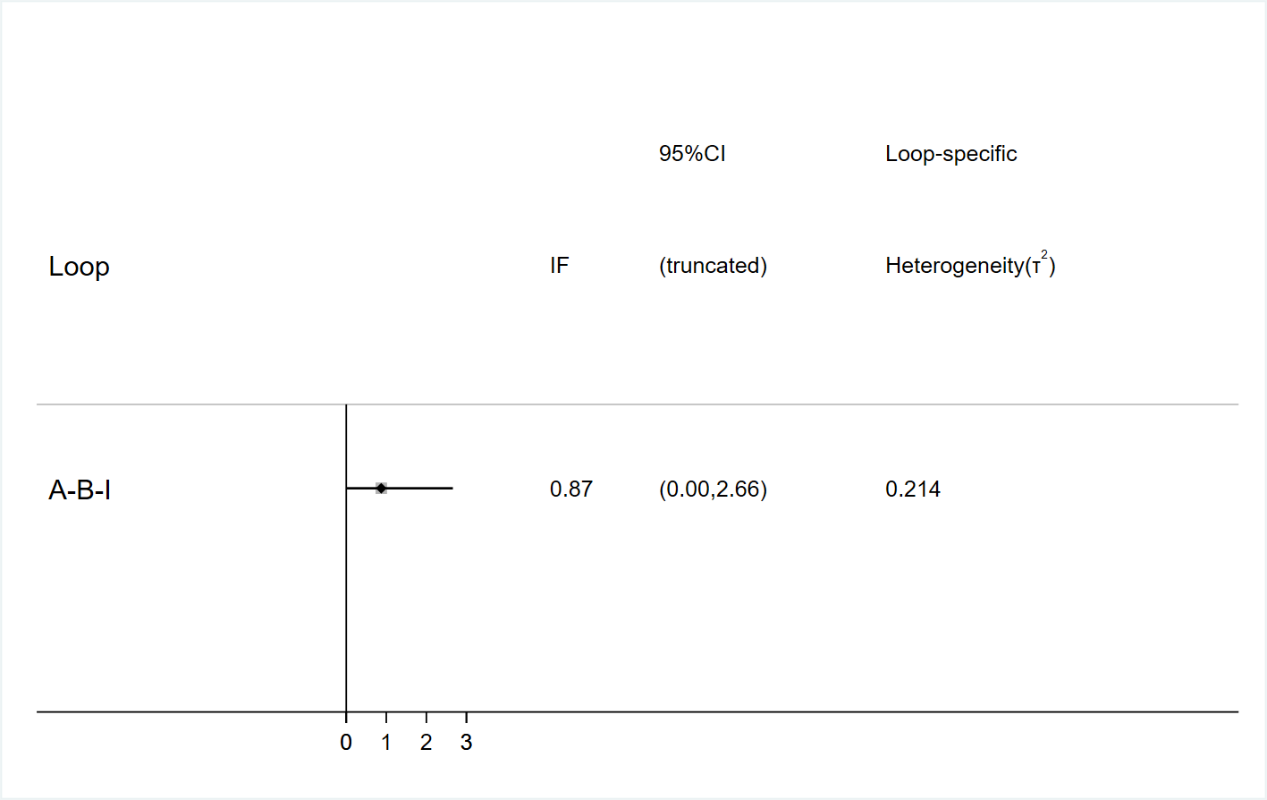 Label: A= Lactobacillus B= Bifidobacterium I= PlaceboFigure S3. SUCRA ranking curve for anxiety.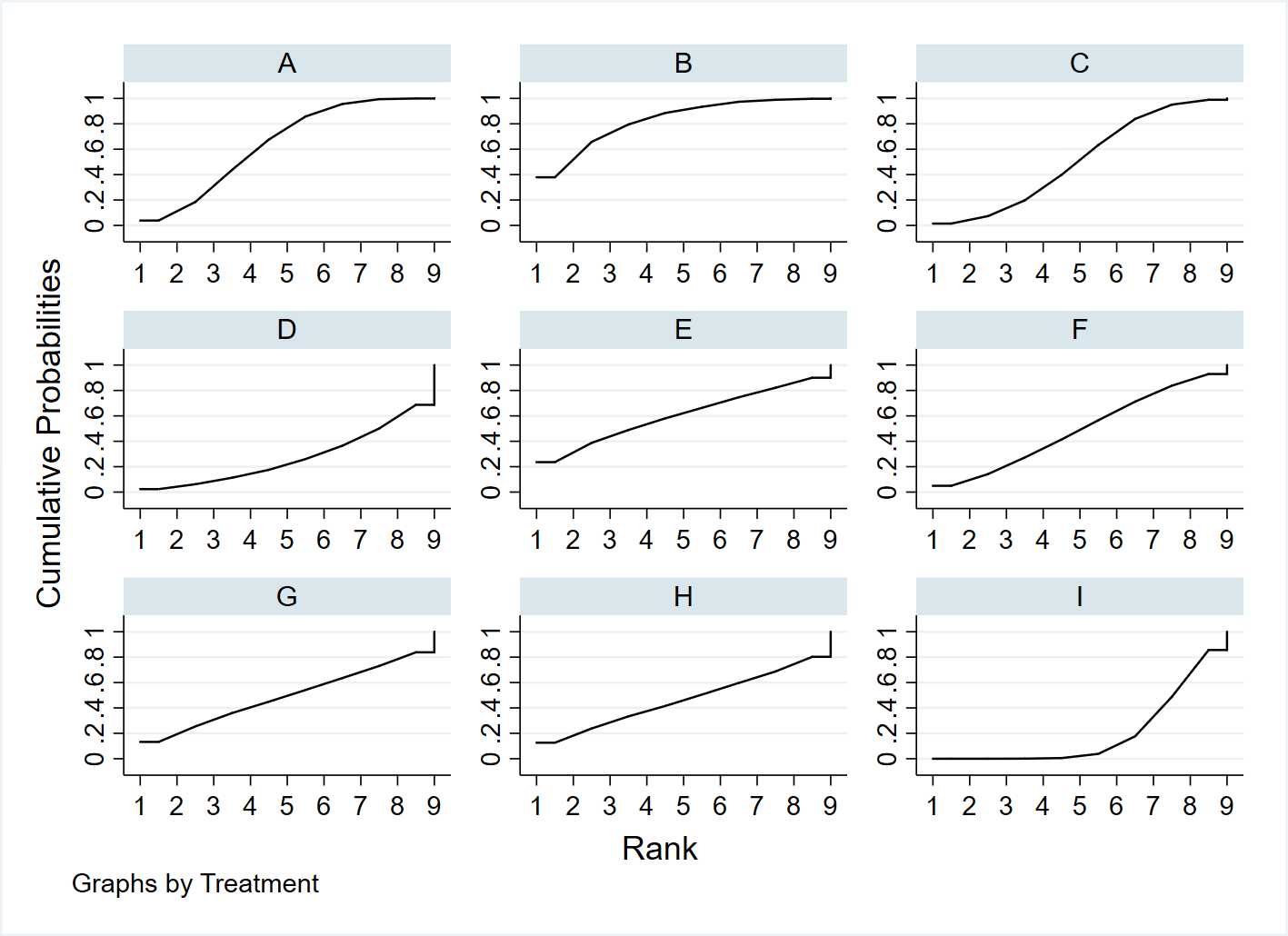 Label: A= Lactobacillus B= Bifidobacterium C= Lactobacillus + Bifidobacterium D= Bacillus + Bifidobacterium + Lactobacillus + Streptococcus E= Biﬁdobacterium + Lactobacillus + Lactococcus F= Lactobacillus + Biﬁdobacterium + Streptococcus G= Lacticaseibacillus H= Limosilactobacillus + Lacticaseibacillus + Lactiplantibacillus + Bifidobacterium I= PlaceboFigure S4. Comparison-adjusted funnel plot for the network of anxiety in all comparisons.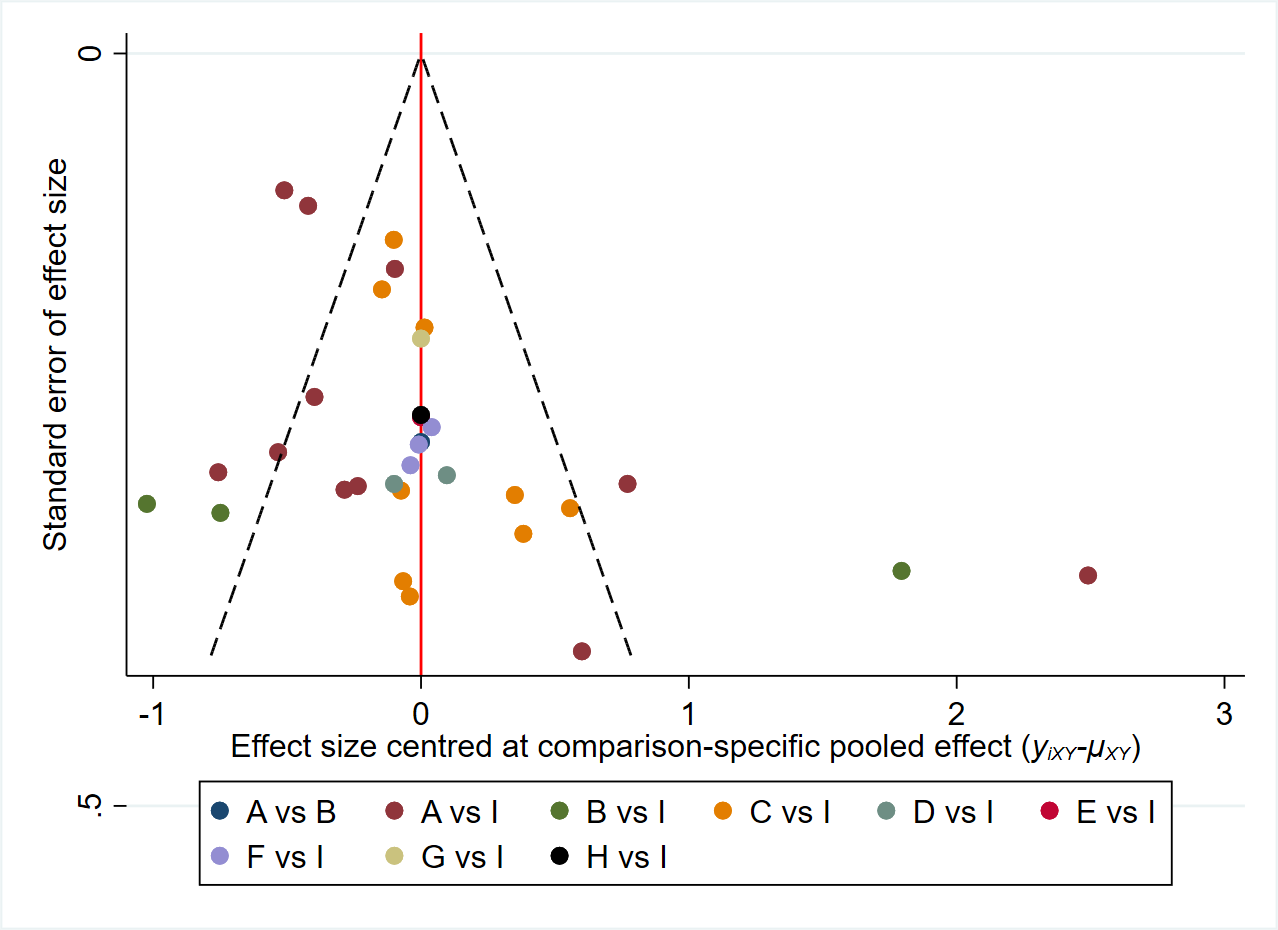 Label: A= Lactobacillus B= Bifidobacterium C= Lactobacillus + Bifidobacterium D= Bacillus + Bifidobacterium + Lactobacillus + Streptococcus E= Biﬁdobacterium + Lactobacillus + Lactococcus F= Lactobacillus + Biﬁdobacterium + Streptococcus G= Lacticaseibacillus H= Limosilactobacillus + Lacticaseibacillus + Lactiplantibacillus + Bifidobacterium I= PlaceboFigure S5. Forest plot and the global inconsistency test result (depression).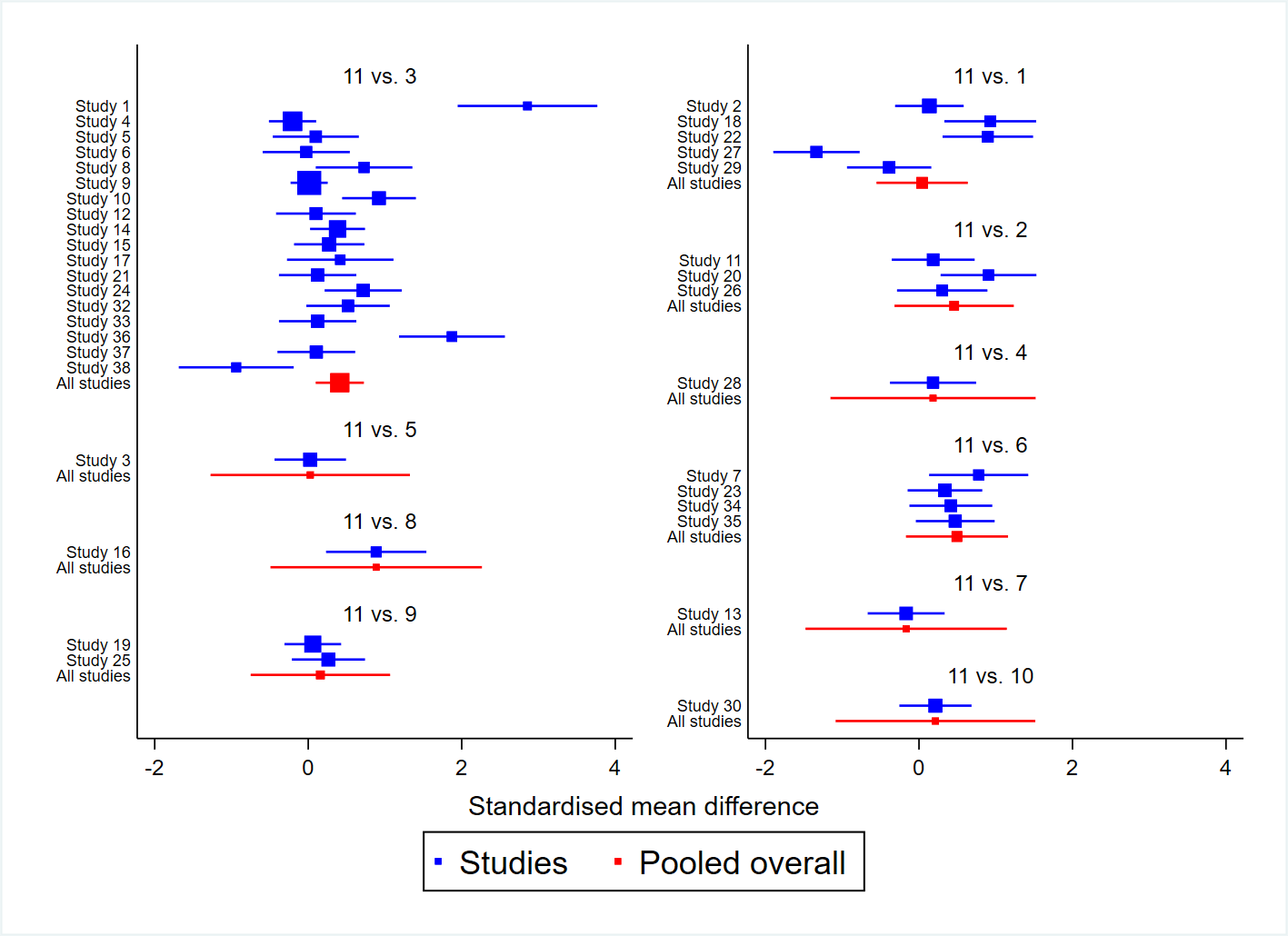 Label: 1= Lactobacillus 2= Bifidobacterium 3= Lactobacillus + Bifidobacterium 4= Bacillus + Bifidobacterium + Lactobacillus + Streptococcus 5= Biﬁdobacterium + Lactobacillus + Lactococcus 6= Lactobacillus + Biﬁdobacterium + Streptococcus 7= Weissella 8= Bacillus 9= Lacticaseibacillus 10= Limosilactobacillus + Lacticaseibacillus + Lactiplantibacillus + Bifidobacterium 11= PlaceboTable S3. Local inconsistency test (depression).Label: A= Lactobacillus B= Bifidobacterium C= Lactobacillus + Bifidobacterium D= Bacillus + Bifidobacterium + Lactobacillus + Streptococcus E= Biﬁdobacterium + Lactobacillus + Lactococcus F= Lactobacillus + Biﬁdobacterium + Streptococcus G= Weissella H= Bacillus I= Lacticaseibacillus J= Limosilactobacillus + Lacticaseibacillus + Lactiplantibacillus + Bifidobacterium K = PlaceboTable S4. SUCRA analysis: Mean Rank table (depression).Label: A= Lactobacillus B= Bifidobacterium C= Lactobacillus + Bifidobacterium D= Bacillus + Bifidobacterium + Lactobacillus + Streptococcus E= Biﬁdobacterium + Lactobacillus + Lactococcus F= Lactobacillus + Biﬁdobacterium + Streptococcus G= Weissella H= Bacillus I= Lacticaseibacillus J= Limosilactobacillus + Lacticaseibacillus + Lactiplantibacillus + Bifidobacterium K = PlaceboFigure S6. SUCRA ranking curve for depression.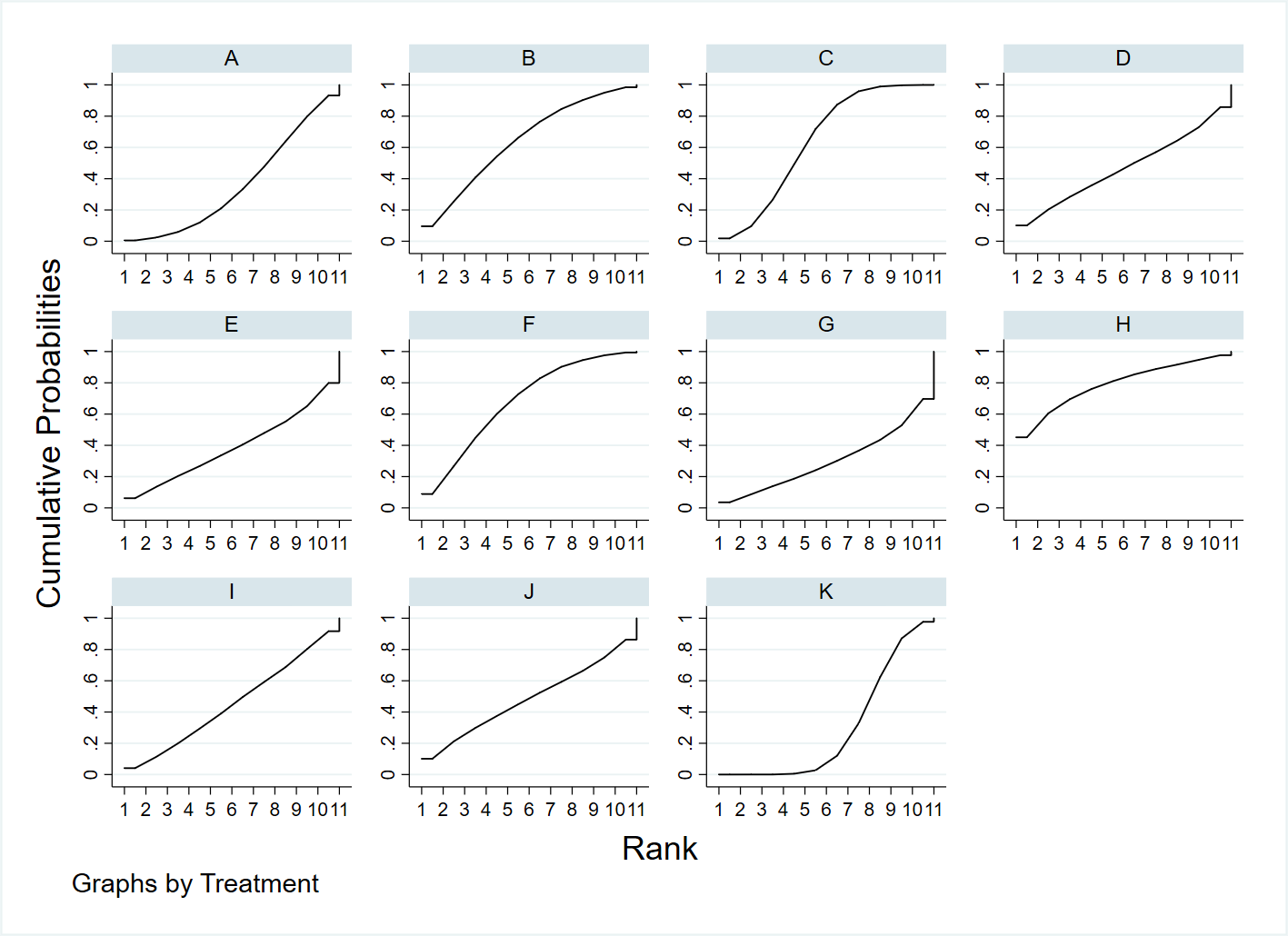 Label: A= Lactobacillus B= Bifidobacterium C= Lactobacillus + Bifidobacterium D= Bacillus + Bifidobacterium + Lactobacillus + Streptococcus E= Biﬁdobacterium + Lactobacillus + Lactococcus F= Lactobacillus + Biﬁdobacterium + Streptococcus G= Weissella H= Bacillus I= Lacticaseibacillus J= Limosilactobacillus + Lacticaseibacillus + Lactiplantibacillus + Bifidobacterium K = PlaceboFigure S7. Comparison-adjusted funnel plot for the network of depression in all comparisons.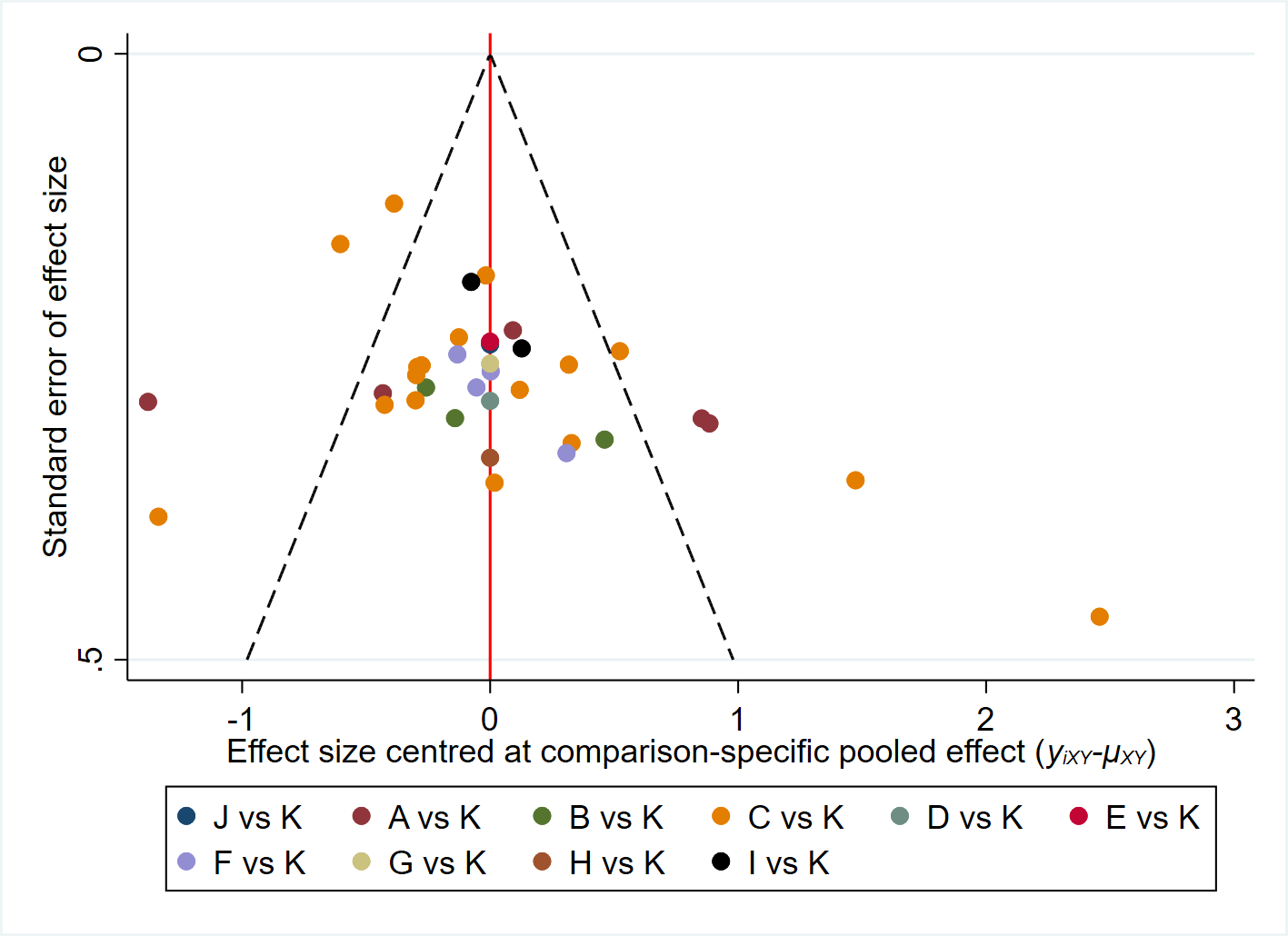 Label: A= Lactobacillus B= Bifidobacterium C= Lactobacillus + Bifidobacterium D= Bacillus + Bifidobacterium + Lactobacillus + Streptococcus E= Biﬁdobacterium + Lactobacillus + Lactococcus F= Lactobacillus + Biﬁdobacterium + Streptococcus G= Weissella H= Bacillus I= Lacticaseibacillus J= Limosilactobacillus + Lacticaseibacillus + Lactiplantibacillus + Bifidobacterium K = PlaceboFigure S8. Forest plot and the global inconsistency test result (stress).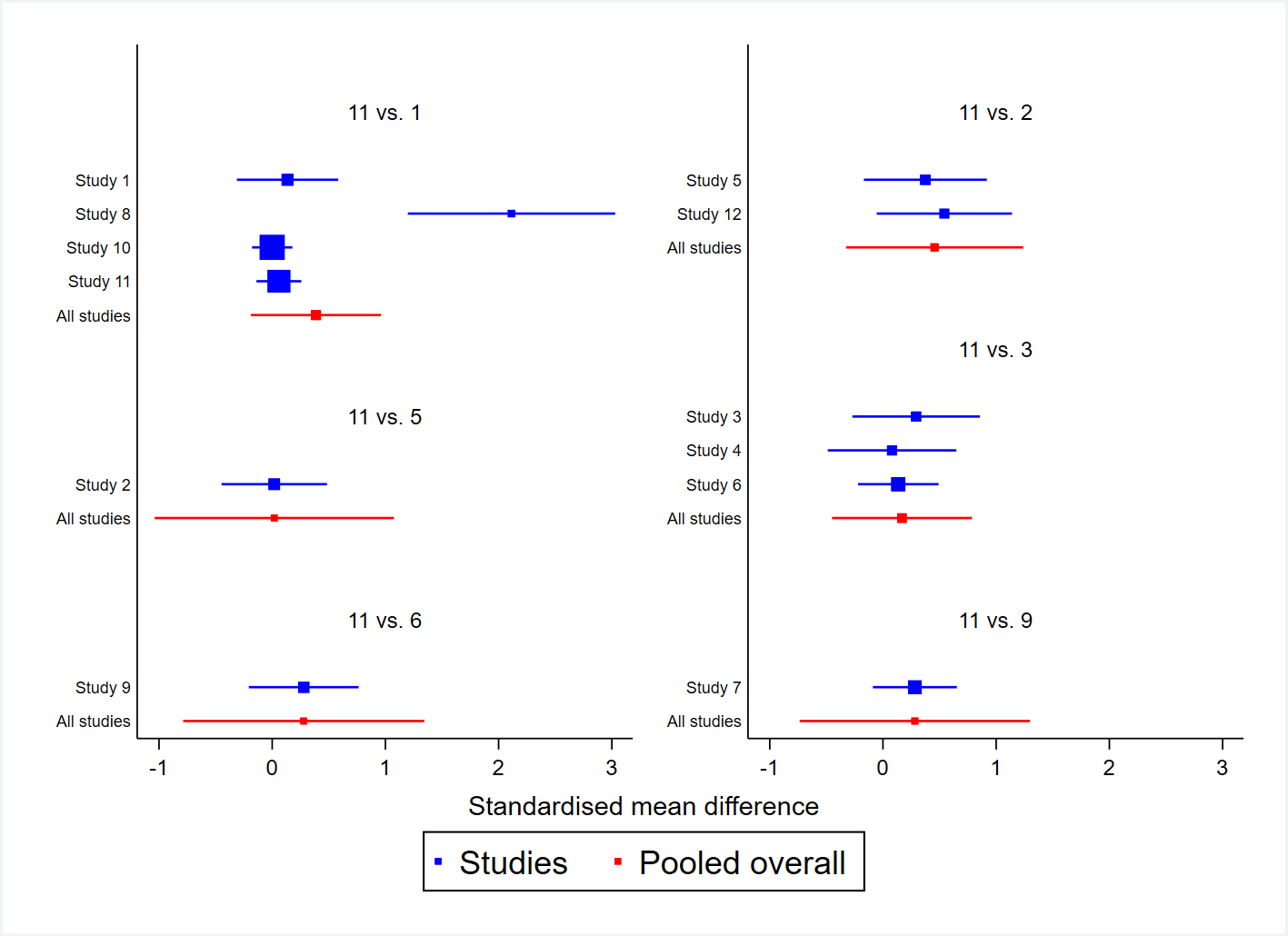 Label: 1= Lactobacillus 2= Bifidobacterium 3= Lactobacillus + Bifidobacterium 5= Biﬁdobacterium + Lactobacillus + Lactococcus 6= Lactobacillus + Biﬁdobacterium + Streptococcus 9= Lacticaseibacillus 11= PlaceboTable S5. Local inconsistency test (stress).Label: A= Lactobacillus B= Bifidobacterium C= Lactobacillus + Bifidobacterium D= Biﬁdobacterium + Lactobacillus + Lactococcus E= Lactobacillus + Biﬁdobacterium + Streptococcus F= Lacticaseibacillus G = PlaceboTable S6. SUCRA analysis: Mean Rank table (stress).Label: A= Lactobacillus B= Bifidobacterium C= Lactobacillus + Bifidobacterium D= Biﬁdobacterium + Lactobacillus + Lactococcus E= Lactobacillus + Biﬁdobacterium + Streptococcus F= Lacticaseibacillus G= PlaceboFigure S9. SUCRA ranking curve for stress.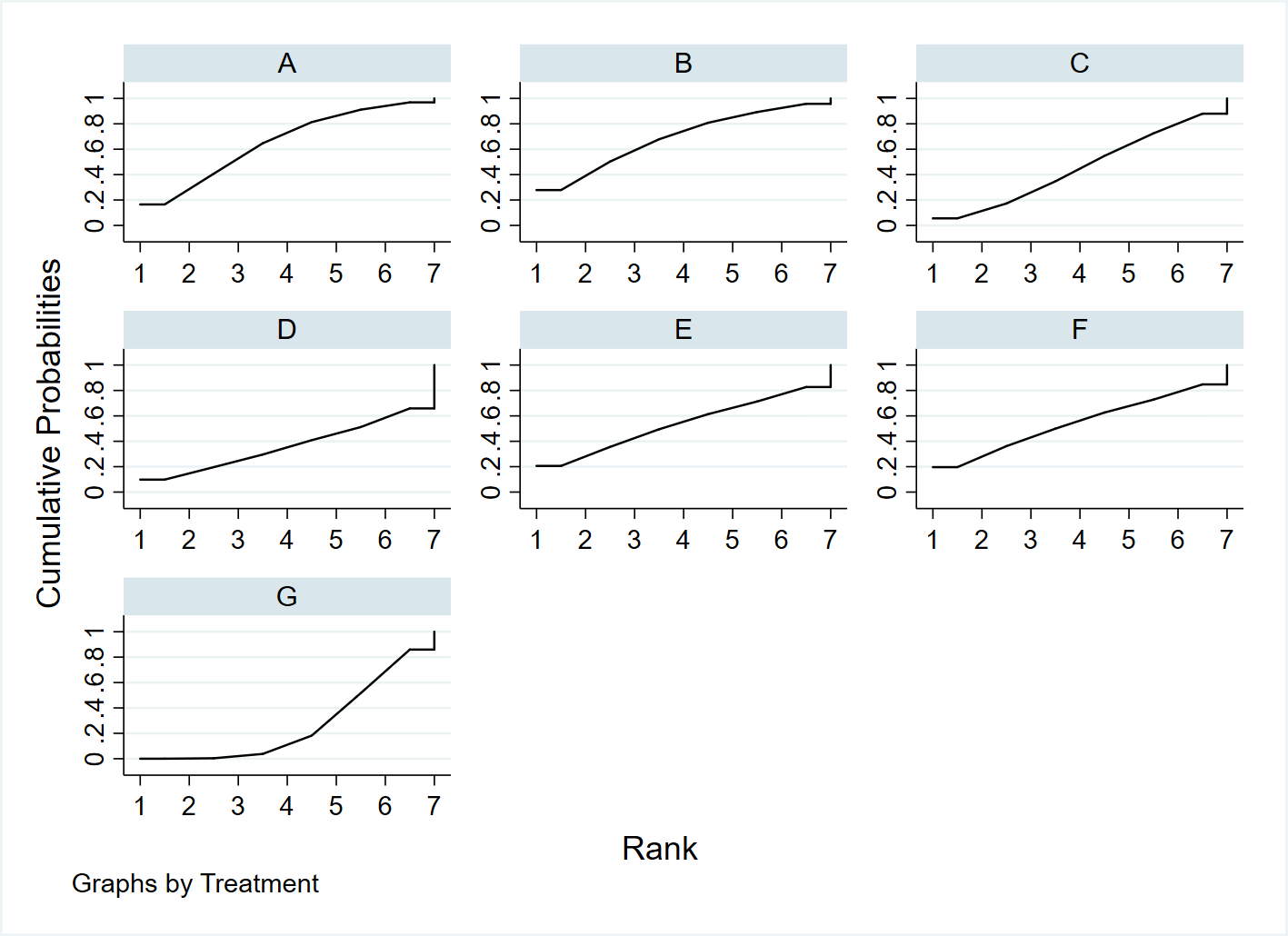 Label: A= Lactobacillus B= Bifidobacterium C= Lactobacillus + Bifidobacterium D= Biﬁdobacterium + Lactobacillus + Lactococcus E= Lactobacillus + Biﬁdobacterium + Streptococcus F= Lacticaseibacillus G= PlaceboFigure S10. Comparison-adjusted funnel plot for the network of stress in all comparisons.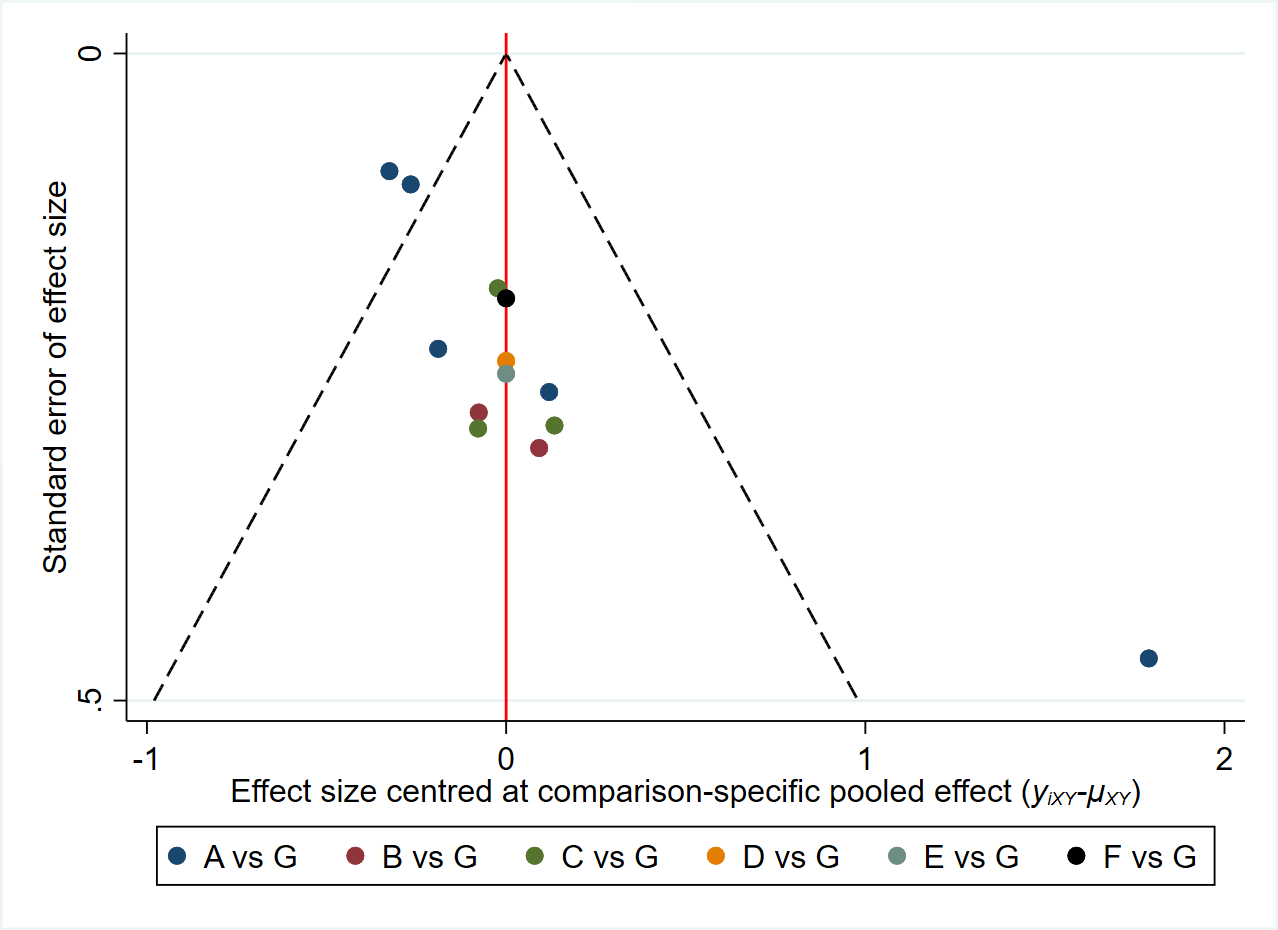 Label: A= Lactobacillus B= Bifidobacterium C= Lactobacillus + Bifidobacterium D= Biﬁdobacterium + Lactobacillus + Lactococcus E= Lactobacillus + Biﬁdobacterium + Streptococcus F= Lacticaseibacillus G= PlaceboFigure S11. Pooled effect size (ES) and confidence interval (CI) for stress by network meta-analysis and traditional meta-analysis.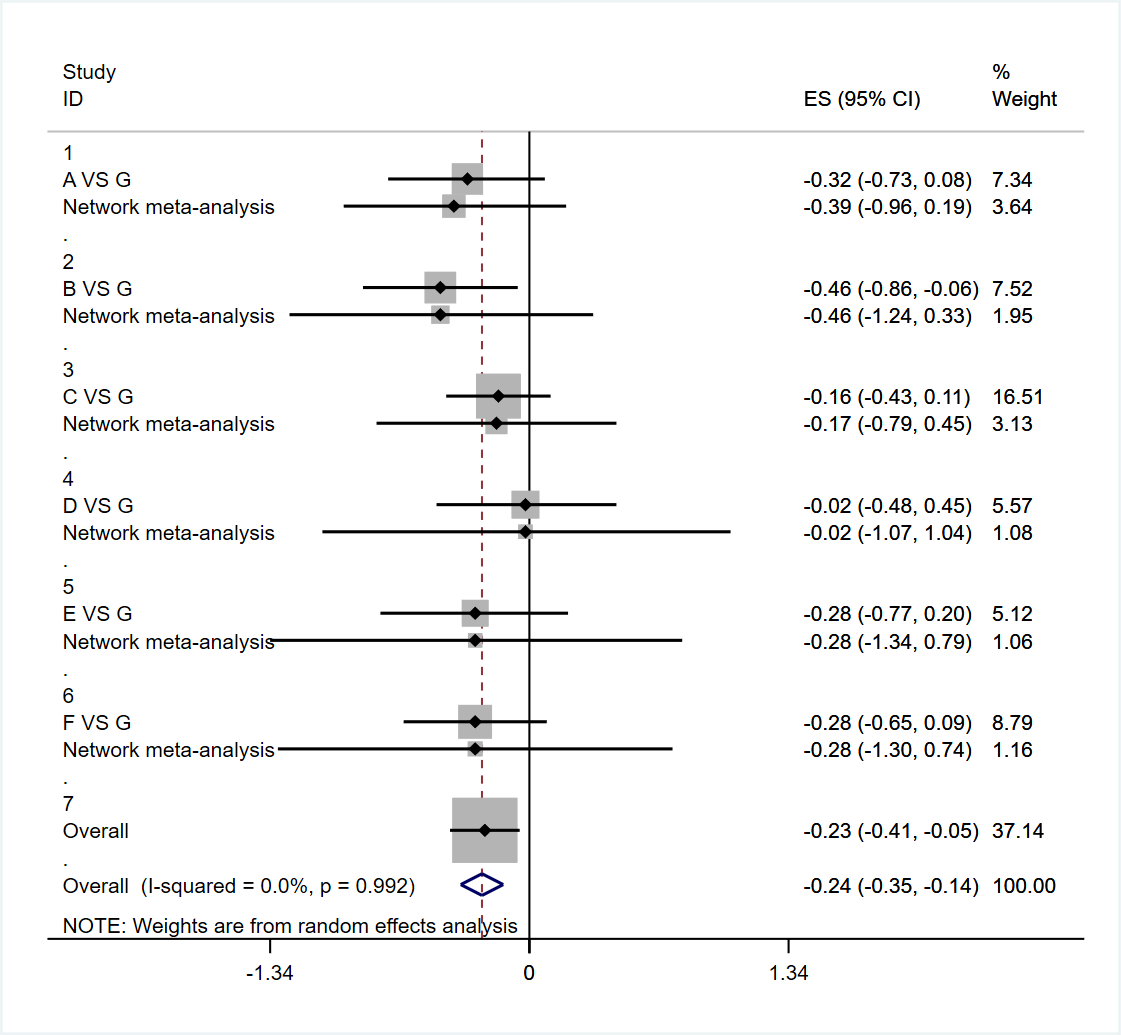 Label: A= Lactobacillus B= Bifidobacterium C= Lactobacillus + Bifidobacterium D= Biﬁdobacterium + Lactobacillus + Lactococcus E= Lactobacillus + Biﬁdobacterium + Streptococcus F= Lacticaseibacillus G= PlaceboAppendix 3Subgroup analysisTable S1. The standardized mean difference (95% confidence interval) and the rank order (SUCRA ranks) of the intervention time compared to placebo (Anxiety).1 = Lactobacillus 2 = Bifidobacterium 3 = Lactobacillus + Bifidobacterium PLA = placeboTable S2. The standardized mean difference (95% confidence interval) and the rank order (SUCRA ranks) of the intervention time compared to placebo (Depression).1 = Lactobacillus 2 = Bifidobacterium 3 = Lactobacillus + Bifidobacterium PLA = placeboTable S3. The standardized mean difference (95% confidence interval) and the rank order (SUCRA ranks) of the intervention dosage compared to placebo (Anxiety). 1 = Lactobacillus 2 = Bifidobacterium 3 = Lactobacillus + Bifidobacterium PLA = placeboAppendix 4Included reference list:Akhgarjand, C., Vahabi, Z., Shab-Bidar, S., Etesam, F., & Djafarian, K. (2022). Effects of probiotic supplements on cognition, anxiety, and physical activity in subjects with mild and moderate Alzheimer's disease: A randomized, double-blind, and placebo-controlled study. Frontiers in Aging Neuroscience, 14, 1032494. doi:10.3389/fnagi.2022.1032494Akkasheh, G., Kashani-Poor, Z., Tajabadi-Ebrahimi, M., Jafari, P., Akbari, H., Taghizadeh, M., . . . Esmaillzadeh, A. (2016). Clinical and metabolic response to probiotic administration in patients with major depressive disorder: A randomized, double-blind, placebo-controlled trial. Nutrition, 32(3), 315-320. doi:10.1016/j.nut.2015.09.003Baião, R., Capitão, L. P., Higgins, C., Browning, M., Harmer, C. J., & Burnet, P. W. J. (2023). Multispecies probiotic administration reduces emotional salience and improves mood in subjects with moderate depression: a randomised, double-blind, placebo-controlled study. Psychological Medicine, 53(8), 3437-3447. doi:10.1017/s003329172100550xBarthow, C., Hood, F., Crane, J., Huthwaite, M., Weatherall, M., Parry-Strong, A., & Krebs, J. (2022). A randomised controlled trial of a probiotic and a prebiotic examining metabolic and mental health outcomes in adults with pre-diabetes. BMJ Open, 12(3), e055214. doi:10.1136/bmjopen-2021-055214Boehme, M., Rémond-Derbez, N., Lerond, C., Lavalle, L., Keddani, S., Steinmann, M., . . . et al. (2023). Bifidobacterium longum subsp. longum Reduces Perceived Psychological Stress in Healthy Adults: an Exploratory Clinical Trial. Nutrients, 15(14), 3122. doi:10.3390/nu15143122Chahwan, B., Kwan, S., Isik, A., van Hemert, S., Burke, C., & Roberts, L. (2019). Gut feelings: A randomised, triple-blind, placebo-controlled trial of probiotics for depressive symptoms. Journal of Affective Disorders, 253, 317-326. doi:10.1016/j.jad.2019.04.097Dawe, J. P., McCowan, L. M. E., Wilson, J., Okesene-Gafa, K. A. M., & Serlachius, A. S. (2020). Probiotics and Maternal Mental Health: A Randomised Controlled Trial among Pregnant Women with Obesity. Scientific Reports, 10(1), 1291. doi:10.1038/s41598-020-58129-wEskandarzadeh, S., Effatpanah, M., Khosravi-Darani, K., Askari, R., Hosseini, A. F., Reisian, M., & Jazayeri, S. (2021). Efficacy of a multispecies probiotic as adjunctive therapy in generalized anxiety disorder: a double blind, randomized, placebo-controlled trial. Nutritional Neuroscience, 24(2), 102-108. doi:10.1080/1028415x.2019.1598669Freijy, T. M., Cribb, L., Oliver, G., Metri, N. J., Opie, R. S., Jacka, F. N., . . . Sarris, J. (2022). Effects of a high-prebiotic diet versus probiotic supplements versus synbiotics on adult mental health: The "Gut Feelings" randomised controlled trial. Frontiers in Neuroscience, 16, 1097278. doi:10.3389/fnins.2022.1097278Gawlik-Kotelnicka, O., Margulska, A., Skowrońska, A., & Strzelecki, D. (2023). PRO-DEMET Randomized Controlled Trial on Probiotics in Depression-Pilot Study Results. Nutrients, 15(6), 1400. doi:10.3390/nu15061400Ghorbani, Z., Nazari, S., Etesam, F., Nourimajd, S., Ahmadpanah, M., & Jahromi, S. R. (2018). The effect of synbiotic as an adjuvant therapy to fluoxetine in moderate depression: a randomized multicenter trial. Archives of Neuroscience, 5(2). Retrieved from: https://so.cljtscd.com/scholar?hl=zh-CN&as_sdt=0%2C5&q=The+effect+of+synbiotic+as+an+adjuvant+therapy+to+fluoxetine+in+moderate+depression%3A+a+randomized+multicenter+trial.&btnG=Haghighat, N., Rajabi, S., & Mohammadshahi, M. (2021). Effect of synbiotic and probiotic supplementation on serum brain-derived neurotrophic factor level, depression and anxiety symptoms in hemodialysis patients: a randomized, double-blinded, clinical trial. Nutritional Neuroscience, 24(6), 490-499. doi:10.1080/1028415x.2019.1646975Heidarzadeh-Rad, N., Gökmen-Özel, H., Kazemi, A., Almasi, N., & Djafarian, K. (2020). Effects of a Psychobiotic Supplement on Serum Brain-derived Neurotrophic Factor Levels in Depressive Patients: A Post Hoc Analysis of a Randomized Clinical Trial. Journal of Neurogastroenterology And Motility, 26(4), 486-495. doi:10.5056/jnm20079Hulkkonen, P., Kataja, E. L., Vahlberg, T., Koivuniemi, E., Houttu, N., Pellonperä, O., . . . Laitinen, K. (2021). The efficacy of probiotics and/or n-3 long-chain polyunsaturated fatty acids intervention on maternal prenatal and postnatal depressive and anxiety symptoms among overweight and obese women. Journal of Affective Disorders, 289, 21-30. doi:10.1016/j.jad.2021.04.006Kazemi, A., Noorbala, A. A., Azam, K., Eskandari, M. H., & Djafarian, K. (2019). Effect of probiotic and prebiotic vs placebo on psychological outcomes in patients with major depressive disorder: A randomized clinical trial. Clinical Nutrition, 38(2), 522-528. doi:10.1016/j.clnu.2018.04.010Kim, C. S., Cha, L., Sim, M., Jung, S., Chun, W. Y., Baik, H. W., & Shin, D. M. (2021). Probiotic Supplementation Improves Cognitive Function and Mood with Changes in Gut Microbiota in Community-Dwelling Older Adults: A Randomized, Double-Blind, Placebo-Controlled, Multicenter Trial. Journals of Gerontology Series A-biological Sciences And Medical Sciences, 76(1), 32-40. doi:10.1093/gerona/glaa090Kreuzer, K., Reiter, A., Birkl-Töglhofer, A. M., Dalkner, N., Mörkl, S., Mairinger, M., . . . Bengesser, S. (2022). The PROVIT Study-Effects of Multispecies Probiotic Add-on Treatment on Metabolomics in Major Depressive Disorder-A Randomized, Placebo-Controlled Trial. Metabolites, 12(8), 770. doi:10.3390/metabo12080770Lee, D. S., Kim, M., Nam, S. H., Kang, M. S., & Lee, S. A. (2021). Effects of Oral Probiotics on Subjective Halitosis, Oral Health, and Psychosocial Health of College Students: A Randomized, Double-Blind, Placebo-Controlled Study. International Journal of Environmental Research And Public Health, 18(3), 1143. doi:10.3390/ijerph18031143Lee, H. J., Hong, J. K., Kim, J. K., Kim, D. H., Jang, S. W., Han, S. W., & Yoon, I. Y. (2021). Effects of Probiotic NVP-1704 on Mental Health and Sleep in Healthy Adults: An 8-Week Randomized, Double-Blind, Placebo-Controlled Trial. Nutrients, 13(8), 2660. doi:10.3390/nu13082660Mahboobi, S., Ghasvarian, M., Ghaem, H., Alipour, H., Alipour, S., & Eftekhari, M. H. (2022). Effects of probiotic and magnesium co-supplementation on mood, cognition, intestinal barrier function and inflammation in individuals with obesity and depressed mood: A randomized, double-blind placebo-controlled clinical trial. Frontiers in Nutrition, 9, 1018357. doi:10.3389/fnut.2022.1018357Majeed, M., Nagabhushanam, K., Arumugam, S., Majeed, S., & Ali, F. (2018). Bacillus coagulans MTCC 5856 for the management of major depression with irritable bowel syndrome: a randomised, double-blind, placebo controlled, multi-centre, pilot clinical study. Food & Nutrition Research, 62. doi:10.29219/fnr.v62.1218Marotta, A., Sarno, E., Del Casale, A., Pane, M., Mogna, L., Amoruso, A., . . . Fiorio, M. (2019). Effects of Probiotics on Cognitive Reactivity, Mood, and Sleep Quality. Frontiers in Psychiatry, 10, 164. doi:10.3389/fpsyt.2019.00164Meng, X., Gao, Y., Qi, H., Ding, Y., & Sun, Y. (2022). Clinical Application Value of Lactobacillus Plantarum PS128 in Patients with Anxiety Disorders. Clinical Psychopharmacology And Neuroscience, 20(3), 560-566. doi:10.9758/cpn.2022.20.3.560Moludi, J., Khedmatgozar, H., Nachvak, S. M., Abdollahzad, H., Moradinazar, M., & Sadeghpour Tabaei, A. (2022). The effects of co-administration of probiotics and prebiotics on chronic inflammation, and depression symptoms in patients with coronary artery diseases: a randomized clinical trial. Nutritional Neuroscience, 25(8), 1659-1668. doi:10.1080/1028415x.2021.1889451Mutoh, N., Kakiuchi, I., Hiraku, A., Iwabuchi, N., Kiyosawa, K., Igarashi, K., . . . Miyasaka, M. (2023). Heat-killed Lactobacillus helveticus improves mood states: a randomised, double-blind, placebo-controlled study. Benef Microbes, 14(2), 109-117. doi:10.3920/bm2022.0048Nikolova, V. L., Cleare, A. J., Young, A. H., & Stone, J. M. (2023). Acceptability, Tolerability, and Estimates of Putative Treatment Effects of Probiotics as Adjunctive Treatment in Patients with Depression: A Randomized Clinical Trial. JAMA Psychiatry, 80(8), 842-847. doi:10.1001/jamapsychiatry.2023.1817Ostadmohammadi, V., Jamilian, M., Bahmani, F., & Asemi, Z. (2019). Vitamin D and probiotic co-supplementation affects mental health, hormonal, inflammatory and oxidative stress parameters in women with polycystic ovary syndrome. Journal of Ovarian Research, 12(1), 5. doi:10.1186/s13048-019-0480-xPatterson, E., Griffin, S. M., Ibarra, A., Ellsiepen, E., & Hellhammer, J. (2020). Lacticaseibacillus paracasei Lpc-37® improves psychological and physiological markers of stress and anxiety in healthy adults: a randomized, double-blind, placebo-controlled and parallel clinical trial (the Sisu study). Neurobiology of Stress, 13, 100277. doi:10.1016/j.ynstr.2020.100277Pinto-Sanchez, M. I., Hall, G. B., Ghajar, K., Nardelli, A., Bolino, C., Lau, J. T., . . . Bercik, P. (2017). Probiotic Bifidobacterium longum NCC3001 Reduces Depression Scores and Alters Brain Activity: A Pilot Study in Patients With Irritable Bowel Syndrome. Gastroenterology, 153(2), 448-459. doi:10.1053/j.gastro.2017.05.003Raygan, F., Ostadmohammadi, V., & Asemi, Z. (2019). The effects of probiotic and selenium co-supplementation on mental health parameters and metabolic profiles in type 2 diabetic patients with coronary heart disease: A randomized, double-blind, placebo-controlled trial. Clinical Nutrition, 38(4), 1594-1598. doi:10.1016/j.clnu.2018.07.017Raygan, F., Ostadmohammadi, V., Bahmani, F., & Asemi, Z. (2018). The effects of vitamin D and probiotic co-supplementation on mental health parameters and metabolic status in type 2 diabetic patients with coronary heart disease: A randomized, double-blind, placebo-controlled trial. Progress in Neuro-psychopharmacology & Biological Psychiatry, 84(Pt A), 50-55. doi:10.1016/j.pnpbp.2018.02.007Reininghaus, E. Z., Platzer, M., Kohlhammer-Dohr, A., Hamm, C., Mörkl, S., Bengesser, S. A., . . . Dalkner, N. (2020). PROVIT: Supplementary Probiotic Treatment and Vitamin B7 in Depression-A Randomized Controlled Trial. Nutrients, 12(11), 3422. doi:10.3390/nu12113422Reiter, A., Bengesser, S. A., Hauschild, A. C., Birkl-Töglhofer, A. M., Fellendorf, F. T., Platzer, M., . . . Reininghaus, E. (2020). Interleukin-6 Gene Expression Changes after a 4-Week Intake of a Multispecies Probiotic in Major Depressive Disorder-Preliminary Results of the PROVIT Study. Nutrients, 12(9), 2575. doi:10.3390/nu12092575Roman, P., Estévez, A. F., Miras, A., Sánchez-Labraca, N., Cañadas, F., Vivas, A. B., & Cardona, D. (2018). A Pilot Randomized Controlled Trial to Explore Cognitive and Emotional Effects of Probiotics in Fibromyalgia. Scientific Reports, 8(1), 10965. doi:10.1038/s41598-018-29388-5Salami, M., Kouchaki, E., Asemi, Z., & Tamtaji, O. R. J. J. o. F. F. (2019). How probiotic bacteria influence the motor and mental behaviors as well as immunological and oxidative biomarkers in multiple sclerosis? A double blind clinical trial. Journal of Functional Foods, 52, 8-13. doi: 10.1016/j.jff.2018.10.023Salleh, R. M., Kuan, G., Aziz, M. N. A., Rahim, M. R. A., Rahayu, T., Sulaiman, S., . . . Appukutty, M. (2021). Effects of Probiotics on Anxiety, Stress, Mood and Fitness of Badminton Players. Nutrients, 13(6), 1783. doi:10.3390/nu13061783Sawada, D., Kuwano, Y., Tanaka, H., Hara, S., Uchiyama, Y., Sugawara, T., . . . Nishida, K. (2019). Daily intake of Lactobacillus gasseri CP2305 relieves fatigue and stress-related symptoms in male university Ekiden runners: A double-blind, randomized, and placebo-controlled clinical trial. Journal of Functional Foods, 57, 465-476. doi: 10.1016/j.jff.2019.04.022Shafie, M., Homayouni Rad, A., Mohammad-Alizadeh-Charandabi, S., & Mirghafourvand, M. (2022). The effect of probiotics on mood and sleep quality in postmenopausal women: A triple-blind randomized controlled trial. Clinical Nutrition Espen, 50, 15-23. doi:10.1016/j.clnesp.2022.06.005Slykerman, R. F., & Li, E. (2022). A randomized trial of probiotic supplementation in nurses to reduce stress and viral illness. Scientific Reports, 12(1), 14742. doi:10.1038/s41598-022-19104-9Slykerman, R. F., Li, E., & Mitchell, E. A. (2022). Probiotics for Reduction of Examination Stress in Students (PRESS) study: A randomized, double-blind, placebo-controlled trial of the probiotic Lacticaseibacillus rhamnosus HN001. PLoS One, 17(6), e0267778. doi:10.1371/journal.pone.0267778Ullah, H., Di Minno, A., Esposito, C., El-Seedi, H. R., Khalifa, S. A. M., Baldi, A., . . . Daglia, M. (2022). Efficacy of a food supplement based on S-adenosyl methionine and probiotic strains in subjects with subthreshold depression and mild-to-moderate depression: A monocentric, randomized, cross-over, double-blind, placebo-controlled clinical trial. Biomedicine & Pharmacotherapy, 156, 113930. doi:10.1016/j.biopha.2022.113930Ustaoğlu, T., Tek, N. A., & Yıldırım, A. E. (2023). Evaluation of the effects of the FODMAP diet and probiotics on irritable bowel syndrome (IBS) symptoms, quality of life and depression in women with IBS. Journal of Human Nutrition And Dietetics, 37(1), 5-17. doi:10.1111/jhn.13194Walden, K. E., Moon, J. M., Hagele, A. M., Allen, L. E., Gaige, C. J., Krieger, J. M., . . . Kerksick, C. M. (2023). A randomized controlled trial to examine the impact of a multi-strain probiotic on self-reported indicators of depression, anxiety, mood, and associated biomarkers. Frontiers in Nutrition, 10, 1219313. doi:10.3389/fnut.2023.1219313Zhang, X., Chen, S., Zhang, M., Ren, F., Ren, Y., Li, Y., . . . Wang, R. (2021). Effects of Fermented Milk Containing Lacticaseibacillus paracasei Strain Shirota on Constipation in Patients with Depression: A Randomized, Double-Blind, Placebo-Controlled Trial. Nutrients, 13(7), 2238. doi:10.3390/nu13072238Zhu, R., Fang, Y., Li, H., Liu, Y., Wei, J., Zhang, S., . . . et al. (2023). Psychobiotic Lactobacillus plantarum JYLP-326 relieves anxiety, depression, and insomnia symptoms in test anxious college via modulating the gut microbiota and its metabolism. Frontiers in Immunology, 14, 1158137. doi:10.3389/fimmu.2023.1158137CLINICAL TRIALSCLINICAL TRIALSPubMed (from inception to 2023)PubMed (from inception to 2023)1 (probiotic OR symbiotic OR prebiotic OR Lactobacillus OR Lactobacillus* OR Bifidobacterium OR Bifidobacterium* OR Enterococcus spp. OR Enterococcus* OR Streptococci OR Streptococci* OR Bacillus OR Bacillus* OR Clostridium OR Clostridium* OR saccharomycete OR saccharomycete*)1 (probiotic OR symbiotic OR prebiotic OR Lactobacillus OR Lactobacillus* OR Bifidobacterium OR Bifidobacterium* OR Enterococcus spp. OR Enterococcus* OR Streptococci OR Streptococci* OR Bacillus OR Bacillus* OR Clostridium OR Clostridium* OR saccharomycete OR saccharomycete*)2 (depress* OR anxi* OR anxiety OR mental health OR mental illness OR affective disorder OR affective illness OR stress OR psychological stress OR mental stress OR mood disorder)2 (depress* OR anxi* OR anxiety OR mental health OR mental illness OR affective disorder OR affective illness OR stress OR psychological stress OR mental stress OR mood disorder)3 (Randomized Controlled Trial OR controlled clinical trial OR random allocation OR double-blind OR singled-blind OR Placebo OR Randomly OR randomized OR clinical trial* OR RCT OR Random*)3 (Randomized Controlled Trial OR controlled clinical trial OR random allocation OR double-blind OR singled-blind OR Placebo OR Randomly OR randomized OR clinical trial* OR RCT OR Random*)Strategy of searchResults1 AND 2 AND 31842Web of Science (from inception to 2023)Web of Science (from inception to 2023)1 TS= (probiotic OR symbiotic OR prebiotic OR Lactobacillus OR Lactobacillus* OR Bifidobacterium OR Bifidobacterium* OR Enterococcus spp. OR Enterococcus* OR Streptococci OR Streptococci* OR Bacillus OR Bacillus* OR Clostridium OR Clostridium* OR saccharomycete OR saccharomycete*)1 TS= (probiotic OR symbiotic OR prebiotic OR Lactobacillus OR Lactobacillus* OR Bifidobacterium OR Bifidobacterium* OR Enterococcus spp. OR Enterococcus* OR Streptococci OR Streptococci* OR Bacillus OR Bacillus* OR Clostridium OR Clostridium* OR saccharomycete OR saccharomycete*)2 TS= (depress* OR anxi* OR anxiety OR mental health OR mental illness OR affective disorder OR affective illness OR stress OR psychological stress OR mental stress OR mood disorder)2 TS= (depress* OR anxi* OR anxiety OR mental health OR mental illness OR affective disorder OR affective illness OR stress OR psychological stress OR mental stress OR mood disorder)3 TS= (Randomized Controlled Trial OR controlled clinical trial OR random allocation OR double-blind OR singled-blind OR Placebo OR Randomly OR randomized OR clinical trial* OR RCT OR Random*)3 TS= (Randomized Controlled Trial OR controlled clinical trial OR random allocation OR double-blind OR singled-blind OR Placebo OR Randomly OR randomized OR clinical trial* OR RCT OR Random*)Strategy of searchResults1 AND 2 AND 34153Embase (from inception to 2023)Embase (from inception to 2023)1 (probiotic OR symbiotic OR prebiotic OR Lactobacillus OR Lactobacillus* OR Bifidobacterium OR Bifidobacterium* OR Enterococcus spp. OR Enterococcus* OR Streptococci OR Streptococci* OR Bacillus OR Bacillus* OR Clostridium OR Clostridium* OR saccharomycete OR saccharomycete*)1 (probiotic OR symbiotic OR prebiotic OR Lactobacillus OR Lactobacillus* OR Bifidobacterium OR Bifidobacterium* OR Enterococcus spp. OR Enterococcus* OR Streptococci OR Streptococci* OR Bacillus OR Bacillus* OR Clostridium OR Clostridium* OR saccharomycete OR saccharomycete*)2 (depress* OR anxi* OR anxiety OR mental health OR mental illness OR affective disorder OR affective illness OR stress OR psychological stress OR mental stress OR mood disorder)2 (depress* OR anxi* OR anxiety OR mental health OR mental illness OR affective disorder OR affective illness OR stress OR psychological stress OR mental stress OR mood disorder)3 (Randomized Controlled Trial OR controlled clinical trial OR random allocation OR double-blind OR singled-blind OR Placebo OR Randomly OR randomized OR clinical trial* OR RCT OR Random*)3 (Randomized Controlled Trial OR controlled clinical trial OR random allocation OR double-blind OR singled-blind OR Placebo OR Randomly OR randomized OR clinical trial* OR RCT OR Random*)Strategy of searchResults1 AND 2 AND 33753Cochrane (from inception to 2023)Cochrane (from inception to 2023)1 (probiotic OR symbiotic OR prebiotic OR Lactobacillus OR Lactobacillus* OR Bifidobacterium OR Bifidobacterium* OR Enterococcus spp. OR Enterococcus* OR Streptococci OR Streptococci* OR Bacillus OR Bacillus* OR Clostridium OR Clostridium* OR saccharomycete OR saccharomycete*)1 (probiotic OR symbiotic OR prebiotic OR Lactobacillus OR Lactobacillus* OR Bifidobacterium OR Bifidobacterium* OR Enterococcus spp. OR Enterococcus* OR Streptococci OR Streptococci* OR Bacillus OR Bacillus* OR Clostridium OR Clostridium* OR saccharomycete OR saccharomycete*)2 (depress* OR anxi* OR anxiety OR mental health OR mental illness OR affective disorder OR affective illness OR stress OR psychological stress OR mental stress OR mood disorder)2 (depress* OR anxi* OR anxiety OR mental health OR mental illness OR affective disorder OR affective illness OR stress OR psychological stress OR mental stress OR mood disorder)3 (Randomized Controlled Trial OR controlled clinical trial OR random allocation OR double-blind OR singled-blind OR Placebo OR Randomly OR randomized OR clinical trial* OR RCT OR Random*)3 (Randomized Controlled Trial OR controlled clinical trial OR random allocation OR double-blind OR singled-blind OR Placebo OR Randomly OR randomized OR clinical trial* OR RCT OR Random*)Strategy of searchResults1 AND 2 AND 31198OutcomesNo of Participants
(studies)
Follow upQuality of the evidence
(GRADE)Relative effect
(95% CI)Anticipated absolute effectsAnticipated absolute effectsOutcomesNo of Participants
(studies)
Follow upQuality of the evidence
(GRADE)Relative effect
(95% CI)OutcomesNo of Participants
(studies)
Follow upQuality of the evidence
(GRADE)Relative effect
(95% CI)Risk with ControlRisk difference with Depression (95% CI)Depression2311
(36 studies)⊕⊕⊕⊝
MODERATE1
due to inconsistencyThe mean depression in the intervention groups was
0.33 lower
(0.51 to 0.16 lower)Anxiety 2938
(30 studies)⊕⊕⊕⊕
HIGHThe mean anxiety (copy) in the intervention groups was
0.34 lower
(0.48 to 0.20 lower)Stress 1549
(12 studies)⊕⊕⊕⊝
MODERATE1
due to inconsistencyThe mean stress (copy) in the intervention groups was
0.13 lower
(0.23 to 0.03 lower)*The basis for the assumed risk (e.g. the median control group risk across studies) is provided in footnotes. The corresponding risk (and its 95% confidence interval) is based on the assumed risk in the comparison group and the relative effect of the intervention (and its 95% CI).

CI: Confidence interval; *The basis for the assumed risk (e.g. the median control group risk across studies) is provided in footnotes. The corresponding risk (and its 95% confidence interval) is based on the assumed risk in the comparison group and the relative effect of the intervention (and its 95% CI).

CI: Confidence interval; *The basis for the assumed risk (e.g. the median control group risk across studies) is provided in footnotes. The corresponding risk (and its 95% confidence interval) is based on the assumed risk in the comparison group and the relative effect of the intervention (and its 95% CI).

CI: Confidence interval; *The basis for the assumed risk (e.g. the median control group risk across studies) is provided in footnotes. The corresponding risk (and its 95% confidence interval) is based on the assumed risk in the comparison group and the relative effect of the intervention (and its 95% CI).

CI: Confidence interval; *The basis for the assumed risk (e.g. the median control group risk across studies) is provided in footnotes. The corresponding risk (and its 95% confidence interval) is based on the assumed risk in the comparison group and the relative effect of the intervention (and its 95% CI).

CI: Confidence interval; *The basis for the assumed risk (e.g. the median control group risk across studies) is provided in footnotes. The corresponding risk (and its 95% confidence interval) is based on the assumed risk in the comparison group and the relative effect of the intervention (and its 95% CI).

CI: Confidence interval; GRADE Working Group grades of evidence
High quality: Further research is very unlikely to change our confidence in the estimate of effect. 
Moderate quality: Further research is likely to have an important impact on our confidence in the estimate of effect and may change the estimate.
Low quality: Further research is very likely to have an important impact on our confidence in the estimate of effect and is likely to change the estimate.
Very low quality: We are very uncertain about the estimate.GRADE Working Group grades of evidence
High quality: Further research is very unlikely to change our confidence in the estimate of effect. 
Moderate quality: Further research is likely to have an important impact on our confidence in the estimate of effect and may change the estimate.
Low quality: Further research is very likely to have an important impact on our confidence in the estimate of effect and is likely to change the estimate.
Very low quality: We are very uncertain about the estimate.GRADE Working Group grades of evidence
High quality: Further research is very unlikely to change our confidence in the estimate of effect. 
Moderate quality: Further research is likely to have an important impact on our confidence in the estimate of effect and may change the estimate.
Low quality: Further research is very likely to have an important impact on our confidence in the estimate of effect and is likely to change the estimate.
Very low quality: We are very uncertain about the estimate.GRADE Working Group grades of evidence
High quality: Further research is very unlikely to change our confidence in the estimate of effect. 
Moderate quality: Further research is likely to have an important impact on our confidence in the estimate of effect and may change the estimate.
Low quality: Further research is very likely to have an important impact on our confidence in the estimate of effect and is likely to change the estimate.
Very low quality: We are very uncertain about the estimate.GRADE Working Group grades of evidence
High quality: Further research is very unlikely to change our confidence in the estimate of effect. 
Moderate quality: Further research is likely to have an important impact on our confidence in the estimate of effect and may change the estimate.
Low quality: Further research is very likely to have an important impact on our confidence in the estimate of effect and is likely to change the estimate.
Very low quality: We are very uncertain about the estimate.GRADE Working Group grades of evidence
High quality: Further research is very unlikely to change our confidence in the estimate of effect. 
Moderate quality: Further research is likely to have an important impact on our confidence in the estimate of effect and may change the estimate.
Low quality: Further research is very likely to have an important impact on our confidence in the estimate of effect and is likely to change the estimate.
Very low quality: We are very uncertain about the estimate.1 Point estimates varied considerably between studies1 Point estimates varied considerably between studies1 Point estimates varied considerably between studies1 Point estimates varied considerably between studies1 Point estimates varied considerably between studies1 Point estimates varied considerably between studiesSideDirectIndirectDifferencetauCoef.Std. Err.Coef.Std. Err.Coef.Std. Err.P>zA B 0.05 0.63 -0.52 0.48 0.57 0.79 0.47 0.57 A I 0.53 0.18 -2.02 1.37 2.56 1.39 0.07 0.54 B I 1.13 0.32 -2.16 1.00 3.28 1.06 0.00 0.46 C I 0.36 0.21 0.96 210.50 -0.60 210.50 1.00 0.56 D I -0.01 0.45 0.98 448.00 -0.99 448.00 1.00 0.56 E I 0.51 0.61 1.00 634.99 -0.48 634.99 1.00 0.56 F I 0.32 0.36 0.97 362.56 -0.66 362.56 1.00 0.56 G I 0.32 0.59 0.98 632.97 -0.67 632.97 1.00 0.56 H I 0.27 0.61 0.98 631.78 -0.71 631.78 1.00 0.56 Treat~tSUCRAPrBestMean RankA63.80 3.90 3.90 B82.10 36.90 2.40 C53.20 2.00 4.70 D27.60 2.30 6.80 E59.70 23.20 4.20 F48.50 5.10 5.10 G49.60 14.00 5.00 H45.70 12.60 5.30 I19.80 0.00 7.40 SideDirectIndirectDifferencetauCoef.Std. Err.Coef.Std. Err.Coef.Std. Err.P>zA K 0.04 0.30 0.19 55.98 -0.15 55.98 1.00 0.62 B K 0.46 0.40 0.07 365.68 0.38 365.68 1.00 0.62 C K 0.41 0.16 0.07 149.34 0.34 149.34 1.00 0.62 D K 0.18 0.68 0.09 633.41 0.10 633.42 1.00 0.62 E K 0.03 0.66 0.08 632.55 -0.06 632.55 1.00 0.62 F K 0.49 0.34 0.08 316.23 0.41 316.23 1.00 0.62 G K -0.17 0.67 0.10 633.78 -0.27 633.78 1.00 0.62 H K 0.89 0.70 0.08 632.92 0.80 632.92 1.00 0.62 I K 0.16 0.46 0.07 446.08 0.09 446.08 1.00 0.62 J K 0.21 0.66 0.08 632.79 0.13 632.79 1.00 0.62 Treat~tSUCRAPrBestMean RankA36.00 0.50 7.40 B64.10 9.60 4.60 C64.10 1.80 4.60 D46.70 10.10 6.30 E38.90 6.20 7.10 F67.80 8.90 4.20 G30.20 3.60 8.00 H79.10 45.20 3.10 I45.30 4.10 6.50 J48.30 10.10 6.20 K29.50 0.00 8.00 SideDirectIndirectDifferencetauCoef.Std. Err.Coef.Std. Err.Coef.Std. Err.P>zA G 0.39 0.29 0.13 111.57 0.26 111.57 1.00 0.48 B G 0.46 0.40 0.75 446.53 -0.30 446.53 1.00 0.48 C G 0.17 0.32 0.77 365.62 -0.60 365.62 1.00 0.48 D G 0.02 0.54 0.77 631.61 -0.76 631.61 1.00 0.48 E G 0.28 0.54 0.77 634.35 -0.50 634.35 1.00 0.48 F G 0.28 0.52 0.78 632.73 -0.50 632.73 1.00 0.48 Treat~tSUCRAPrBestMean RankA65.20 16.50 3.10 B68.60 27.80 2.90 C45.50 5.60 4.30 D36.20 9.80 4.80 E53.50 20.60 3.80 F54.30 19.60 3.70 G26.70 0.00 5.40 InterventionAnxietyAnxietyInterventionSMD (95%CI) SUCRA rank1 (12w)-0.88 (-1.68, -0.08)22 (12w)-1.82 (-3.29, -0.34)11 (24w)-0.14 (-1.72, 1.45)113 (22w)-0.13 (-1.68, 1.43)123 (8w)-0.43 (-1.16, 0.29)53 (12w)-0.66 (-2.30, 0.99)43 (48w)-0.17 (-1.71, 1.37)103 (9w)-0.21 (-1.88, 1.46)91 (8w)-0.25 (-1.87, 1.38)81 (6w)-0.27 (-1.22, 0.68)72 (6w)-0.28 (-1.44, 0.87)61 (10w)-0.11 (-1.65, 1.42)11 (3 w)-1.30 (-2.93, 0.32)3PLAreferencereferenceInterventionDepressionDepressionInterventionSMD (95%CI) SUCRA rank3 (8w)-0.51 (-1.10, 0.08)51 (24w)-0.14 (-1.64, 1.37)103 (22w)0.20 (-1.27, 1.68)133 (12w)-0.41 (-1.50, 0.69)63 (48w)-0.35 (-1.41, 0.71)72 (12w)-0.19 (-1.72, 1.35)93 (4w)-0.10 (-1.63, 1.43)123 (9w)-0.34 (-1.44, 0.76)81 (8w)-0.93 (-2.49, 0.63)22 (6w)-0.91 (-2.48, 0.66)33 (4w)-0.12 (-1.20, 0.96)111 (12w)-0.60 (-1.70, 0.50)41 (3w)1.34 (-0.21, 2.88)151 (6w)0.39 (-1.15, 1.93)143 (16w)-1.87 (-3.47, -0.27)1PLAreferencereferenceInterventionAnxietyAnxietyInterventionSMD (95%CI) SUCRA rank1 (≥1011)-3.02 (-3.79, -2.26)12 (≥1011)-2.96 (-3.72, -2.21)21 (109~1010)-0.09 (-0.31, 0.13)93 (109~1010)-0.20 (-0.48, 0.08)83 (1010~1011)-0.41 (-0.76, -0.06)53 (108~109)-0.66 (-1.37, 0.06)31 (1010~1011)-0.51 (-0.79, -0.24)42 (1010~1011)-0.28 (-0.77, 0.20)63 (< 108)-0.23 (-1.02, 0.56)7PLAreferencereference